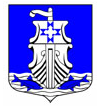 Совет депутатовмуниципального образования«Усть-Лужское сельское поселение»Кингисеппского муниципального районаЛенинградской области(четвертого созыва)РЕШЕНИЕот 08 ноября 2019 года №27 Заслушав и обсудив информацию специалиста 1 категории по управлению муниципальным имуществом администрации муниципального образования «Усть-Лужское сельское поселение» С.В.Ольховиковой, в соответствии с п.6, ч.1, ст. 14 Федерального закона от 06 октября 2003 г. № 131-ФЗ «Об общих принципах местного самоуправления в Российской Федерации», ст. 51 Жилищного Кодекса Российской Федерации, Совет депутатов муниципального образования «Усть-Лужское сельское поселение» РЕШИЛ:Передать полномочия, связанные с исполнением частичных функций, предусмотренных статьей 51 Жилищного Кодекса Российской Федерации на 2020 год Администрации МО «Кингисеппский муниципальный район» Ленинградской области.Заключить с муниципальным образованием «Кингисеппский муниципальный район» Ленинградской области Соглашение по передаче части полномочий по решению вопросов местного значения.Администрации муниципального образования «Усть-Лужское сельское поселение» предусмотреть в бюджете на 2020 г. затраты на исполнение данного Соглашения (приложение 1).Исполнение данного решения возложить па администрацию МО «Усть-Лужское сельское поселение».Настоящее решение вступает в силу с момента подписания.Настоящее решение подлежит официальному опубликованию в средствах массовой информации – на сайте «Леноблинформ» и на официальном сайте МО «Усть-Лужское сельское поселение».Контроль за исполнением настоящего решения возложить на постоянную депутатскую комиссию по бюджету, налогам, экономике, инвестициям и муниципальной собственности.Глава муниципального образования «Усть-Лужское сельское поселение»		                                 	Миркасимова Н.С.Приложение 1МЕТОДИКАРасчета объема межбюджетных трансфертов, предоставляемых в бюджет МО «Кингисеппский муниципальный район» Ленинградской области для осуществления передаваемых полномочий по решению вопросов местного значения, связанных с исполнением частичных функций по ст.51 ЖК РФ на 2020 годО передаче полномочий, связанных с исполнением частичных функций, предусмотренных статьей 51 Жилищного Кодекса Российской Федерации, а так же по подготовке пакета документов, необходимых для предоставления социальных выплат на приобретение (строительство) жилых помещений на 2020 годКол-во уч-ков (семей)Процент уч-ков с поселенияЗа 12 месяцев (тыс.рублей)12345МО «Усть-Лужское сельское поселение»443,2925,50